Confession and Absolution476 Who Are You Who Walk in Sorrow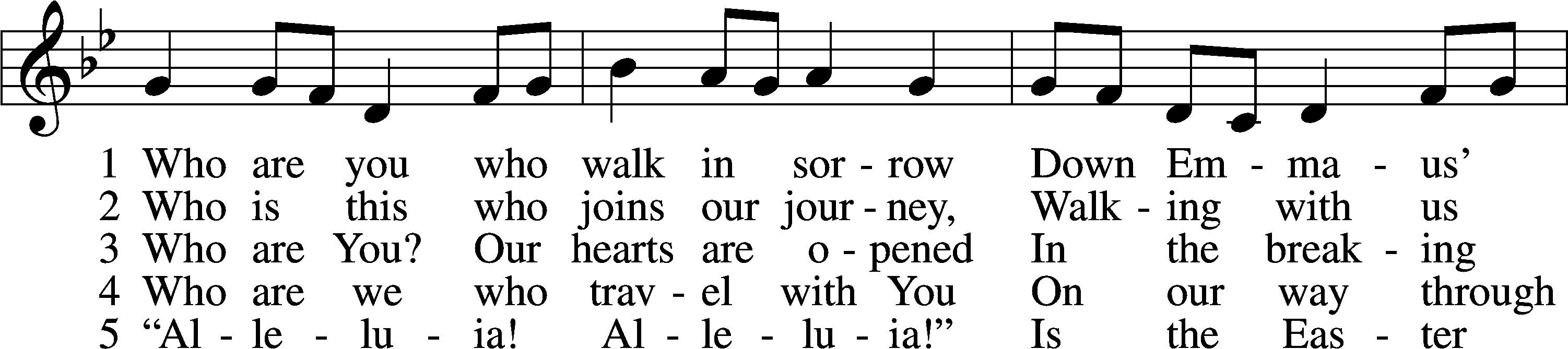 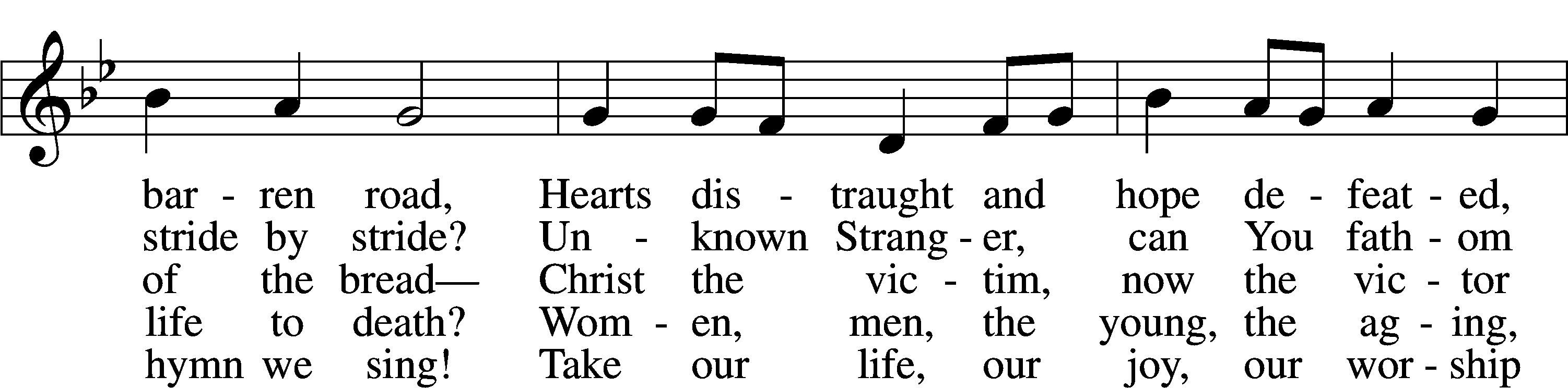 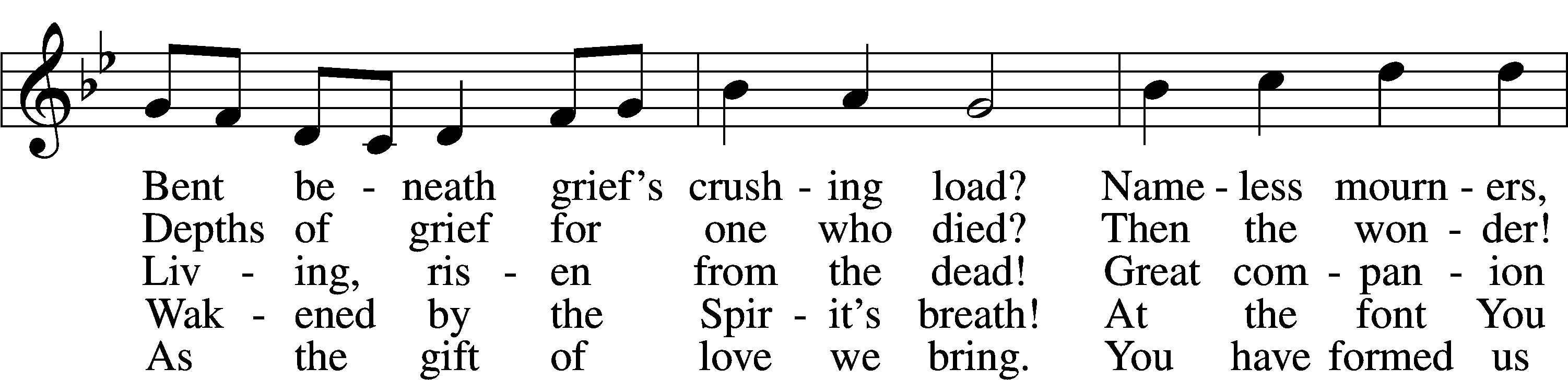 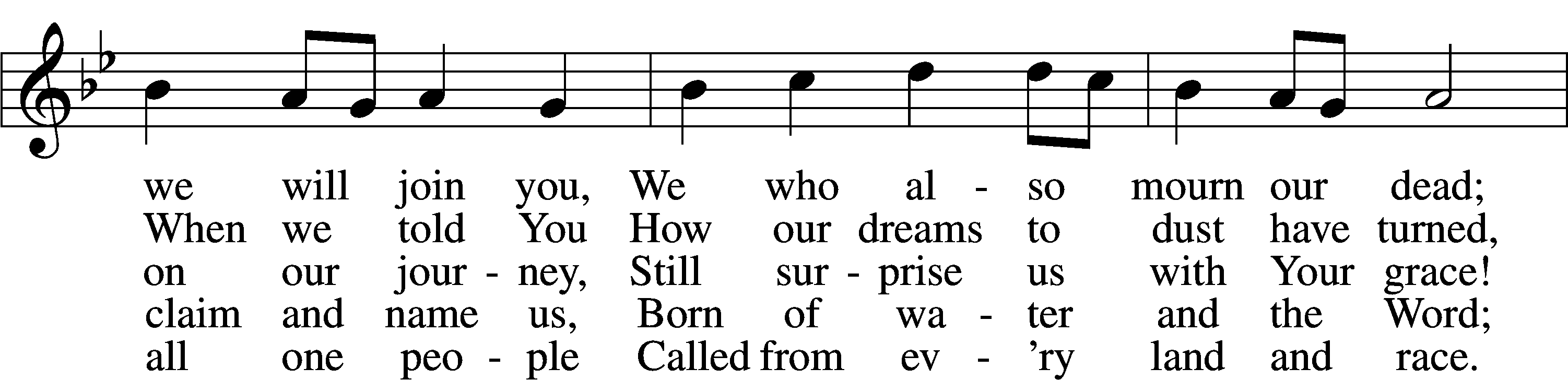 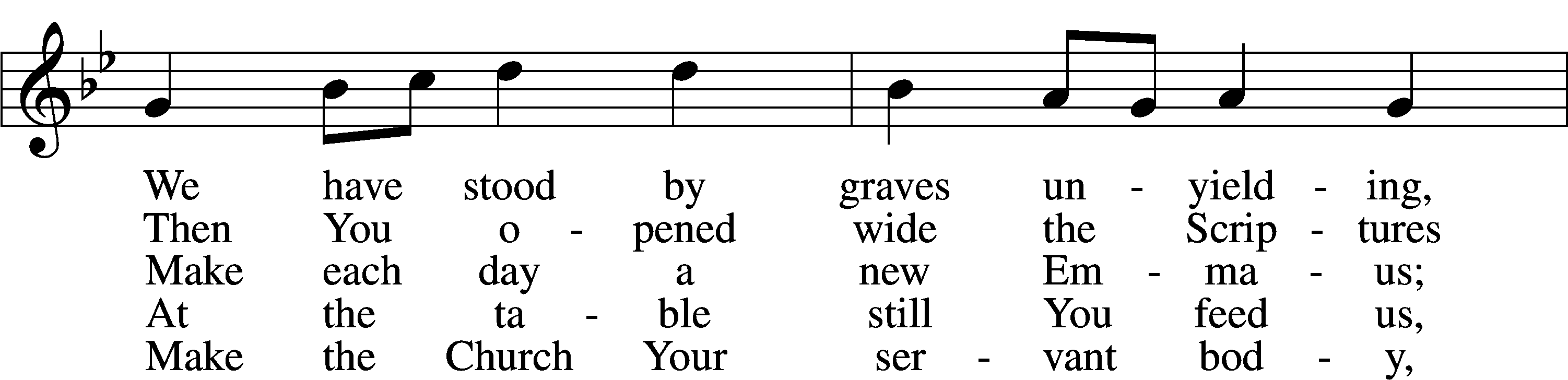 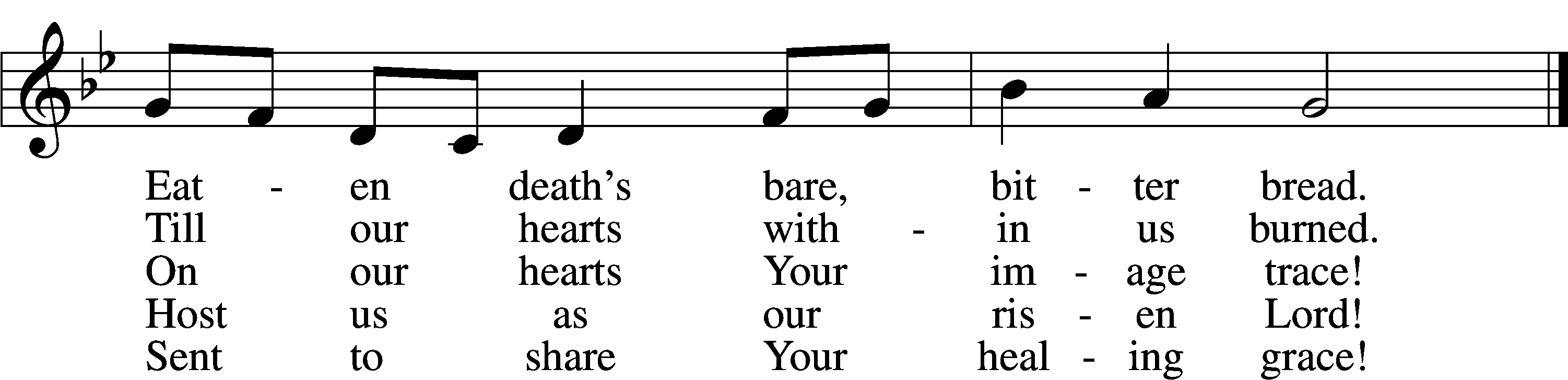 Tune: Public domainText: © 2000 National Association of Pastoral Musicians. Used by permission: CPH Limited Promotional License no. 119000000The sign of the cross may be made by all in remembrance of their Baptism.P	In the name of the Father and of the T Son and of the Holy Spirit.C	Amen.P	If we say we have no sin, we deceive ourselves, and the truth is not in us.C	But if we confess our sins, God, who is faithful and just, will forgive our sins and cleanse us from all unrighteousness.Silence for reflection on God’s Word and for self-examination.P	Let us then confess our sins to God our Father.C	Most merciful God, we confess that we are by nature sinful and unclean. We have sinned against You in thought, word, and deed, by what we have done and by what we have left undone. We have not loved You with our whole heart; we have not loved our neighbors as ourselves. We justly deserve Your present and eternal punishment. For the sake of Your Son, Jesus Christ, have mercy on us. Forgive us, renew us, and lead us, so that we may delight in Your will and walk in Your ways to the glory of Your holy name. Amen.P	Almighty God in His mercy has given His Son to die for you and for His sake forgives you all your sins. As a called and ordained servant of Christ, and by His authority, I therefore forgive you all your sins in the name of the Father and of the T Son and of the Holy Spirit.C	Amen.Service of the WordIntroit	Psalm 133; antiphon: v. 1Behold, how good and pleas- | ant it is*
	when brothers dwell in | unity!
It is like the precious oil on the head, running down on the beard, on the beard of | Aaron,*
	running down on the collar | of his robes!
It is like the dew of Hermon, which falls on the mountains of | Zion!*
	For there the Lord has commanded the blessing, life for- | evermore.
Glory be to the Father and | to the Son*
	and to the Holy | Spirit;
as it was in the be- | ginning,*
	is now, and will be forever. | Amen.
Behold, how good and pleas- | ant it is*
	when brothers dwell in | unity!Kyrie	LSB 152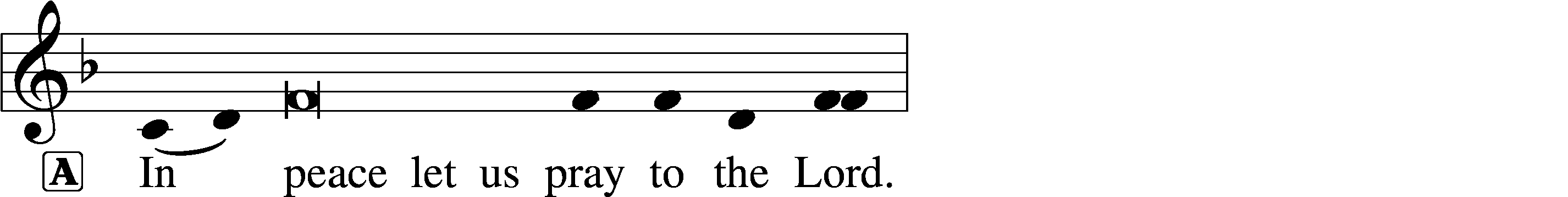 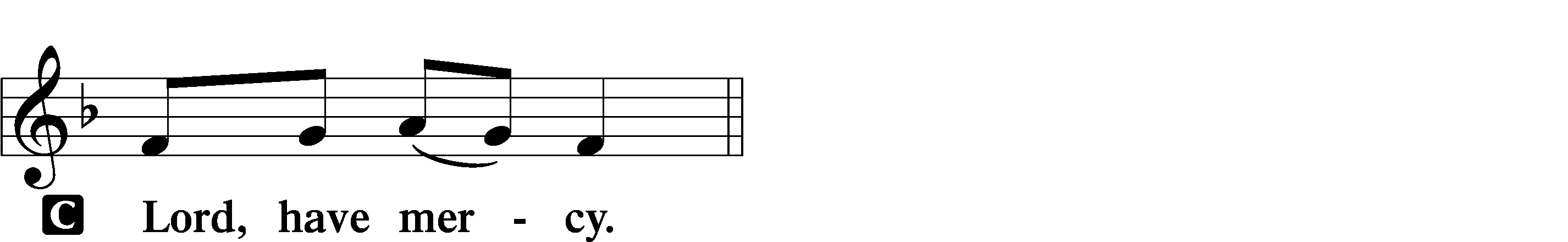 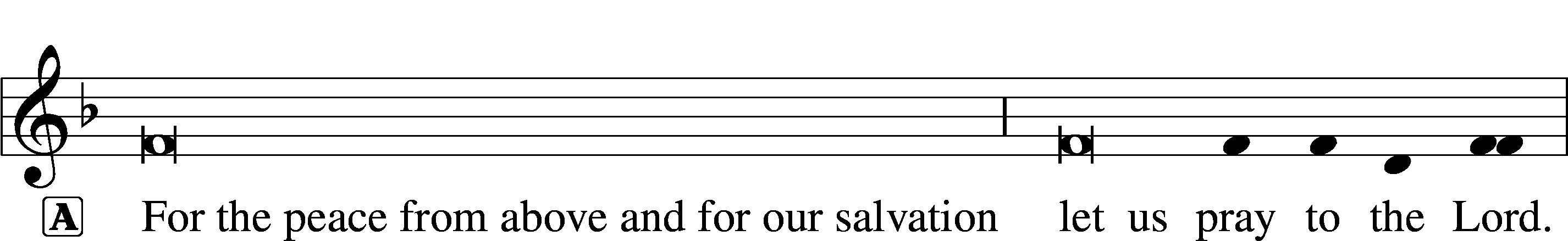 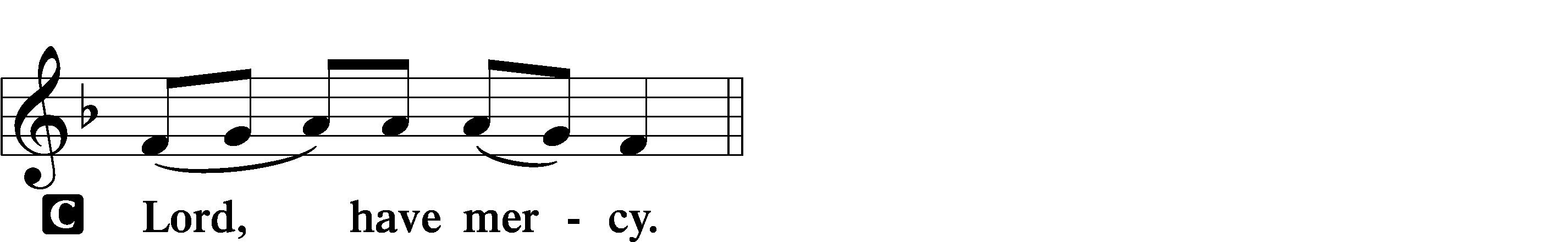 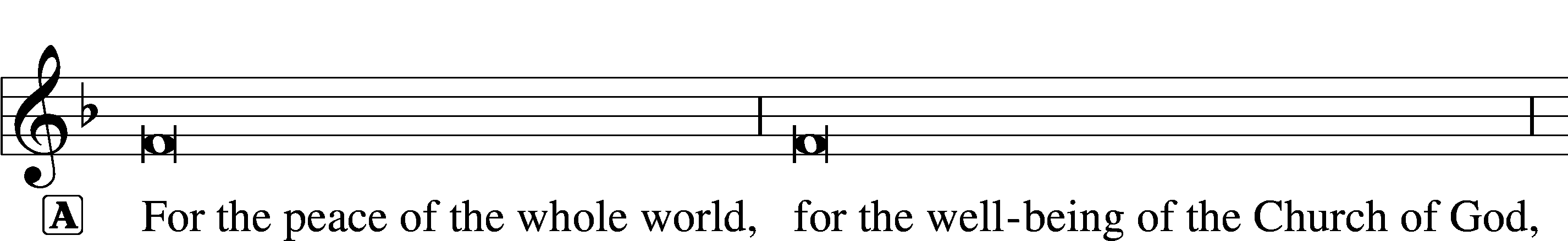 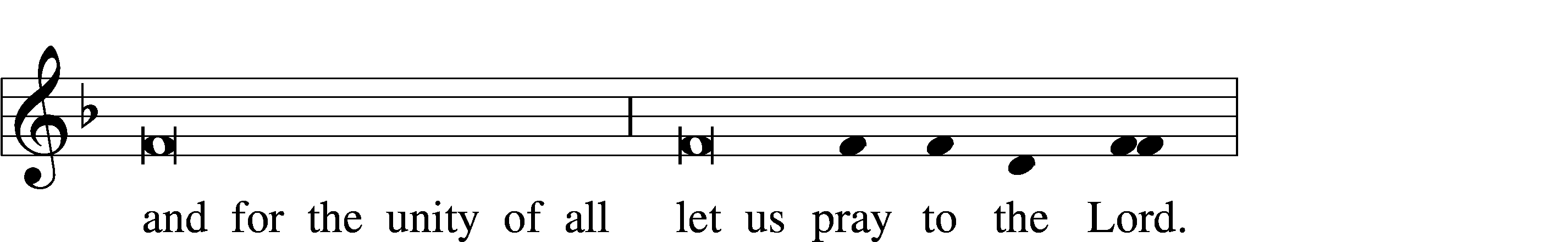 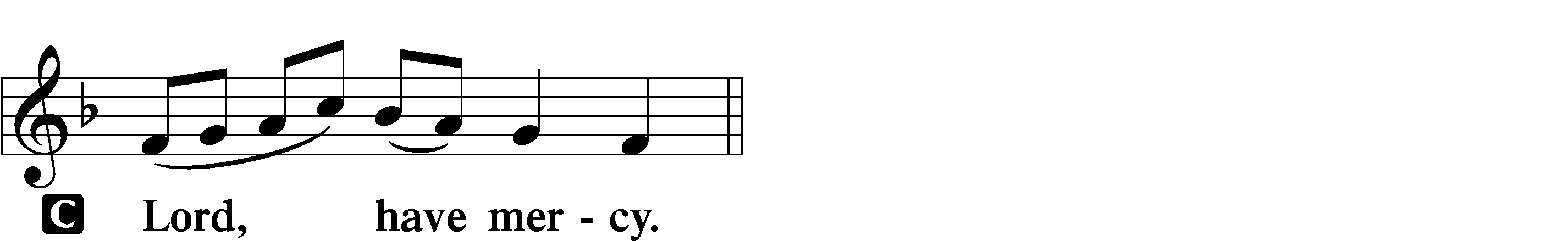 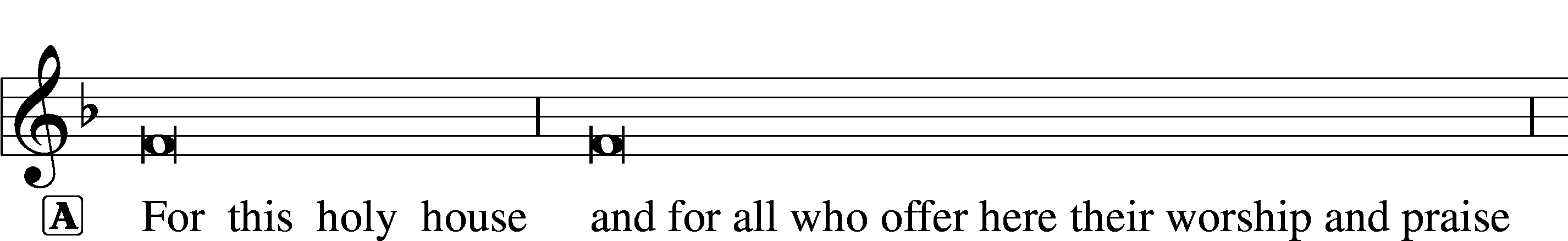 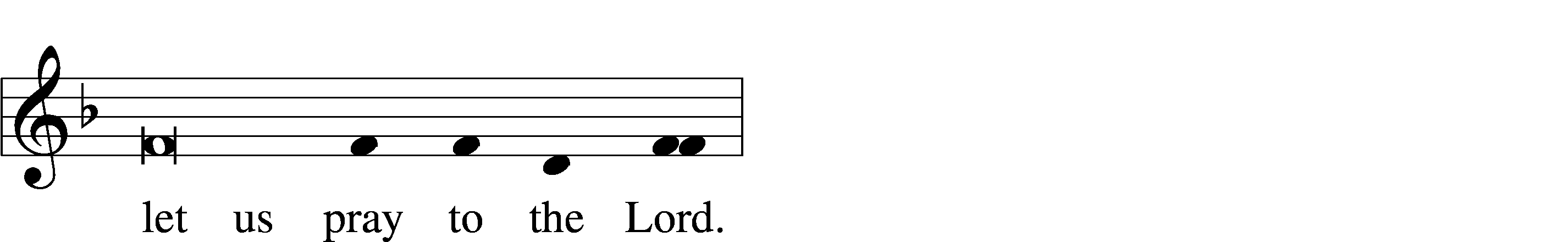 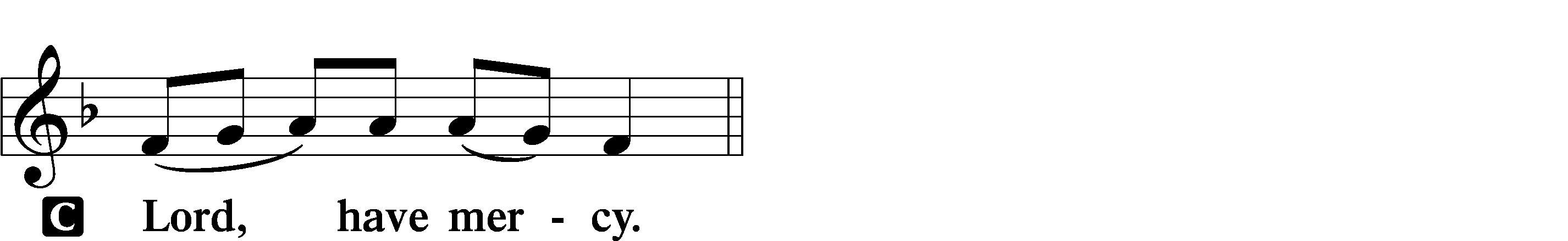 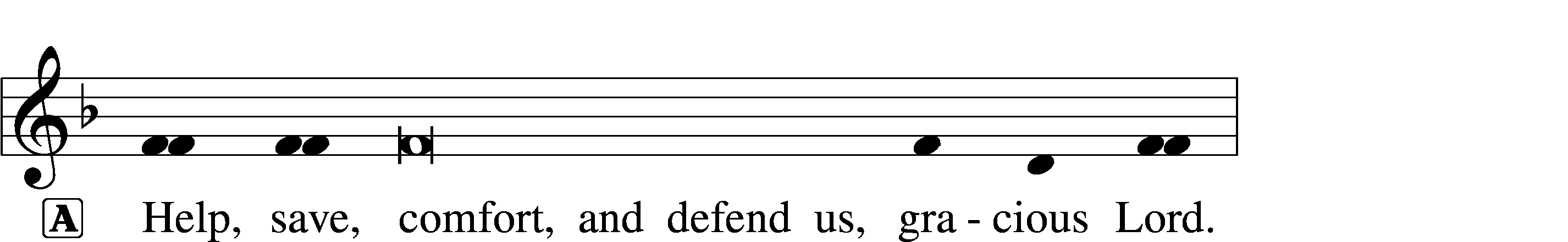 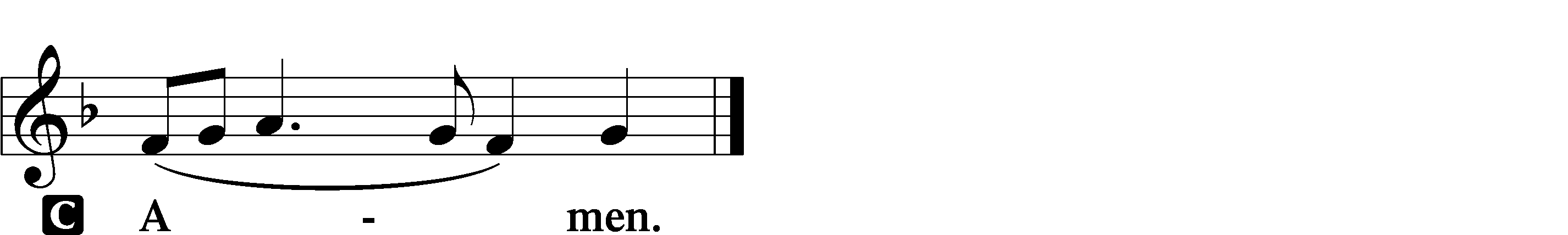 This Is the Feast	LSB 155C	This is the feast of victory for our God.Alleluia, alleluia, alleluia.Worthy is Christ, the Lamb who was slain, whose blood set us free to be people of God.This is the feast of victory for our God.Alleluia, alleluia, alleluia.Power, riches, wisdom, and strength, and honor, blessing, and glory are His.This is the feast of victory for our God.Alleluia, alleluia, alleluia.Sing with all the people of God, and join in the hymn of all creation:Blessing, honor, glory, and might be to God and the Lamb forever. Amen.This is the feast of victory for our God.Alleluia, alleluia, alleluia.For the Lamb who was slain has begun His reign. Alleluia.This is the feast of victory for our God.Alleluia, alleluia, alleluia.Salutation and Collect of the DayP	The Lord be with you.C	And also with you.P	Let us pray.O God, through the humiliation of Your Son You raised up the fallen world. Grant to Your faithful people, rescued from the peril of everlasting death, perpetual gladness and eternal joys; through Jesus Christ, our Lord, who lives and reigns with You and the Holy Spirit, one God, now and forever.C	Amen.SitFirst Reading	Acts 2:14a, 36–41	14Peter, standing with the eleven, lifted up his voice and addressed them, . . .36Let all the house of Israel therefore know for certain that God has made him both Lord and Christ, this Jesus whom you crucified.”	37Now when they heard this they were cut to the heart, and said to Peter and the rest of the apostles, “Brothers, what shall we do?” 38And Peter said to them, “Repent and be baptized every one of you in the name of Jesus Christ for the forgiveness of your sins, and you will receive the gift of the Holy Spirit. 39For the promise is for you and for your children and for all who are far off, everyone whom the Lord our God calls to himself.” 40And with many other words he bore witness and continued to exhort them, saying, “Save yourselves from this crooked generation.” 41So those who received his word were baptized, and there were added that day about three thousand souls.A	This is the Word of the Lord.C	Thanks be to God.Epistle	1 Peter 1:17–25	17If you call on him as Father who judges impartially according to each one’s deeds, conduct yourselves with fear throughout the time of your exile, 18knowing that you were ransomed from the futile ways inherited from your forefathers, not with perishable things such as silver or gold, 19but with the precious blood of Christ, like that of a lamb without blemish or spot. 20He was foreknown before the foundation of the world but was made manifest in the last times for your sake, 21who through him are believers in God, who raised him from the dead and gave him glory, so that your faith and hope are in God.	22Having purified your souls by your obedience to the truth for a sincere brotherly love, love one another earnestly from a pure heart, 23since you have been born again, not of perishable seed but of imperishable, through the living and abiding word of God; 24for“All flesh is like grass
	and all its glory like the flower of grass.
The grass withers,
	and the flower falls,
25but the word of the Lord remains forever.”And this word is the good news that was preached to you.A	This is the Word of the Lord.C	Thanks be to God.StandAlleluia and Verse	LSB 156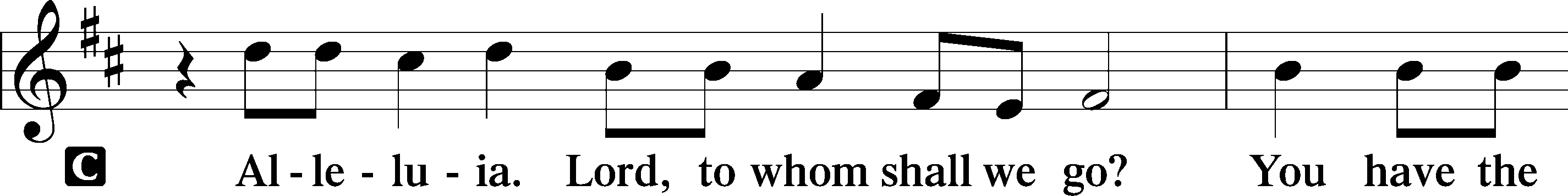 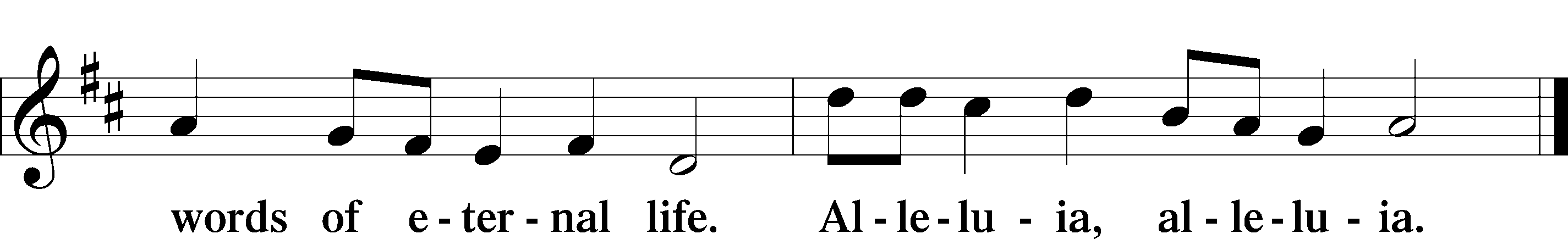 Holy Gospel	Luke 24:13–35P	The Holy Gospel according to St. Luke, the twenty-fourth chapter.C	Glory to You, O Lord.	13That very day two of them were going to a village named Emmaus, about seven miles from Jerusalem, 14and they were talking with each other about all these things that had happened. 15While they were talking and discussing together, Jesus himself drew near and went with them. 16But their eyes were kept from recognizing him. 17And he said to them, “What is this conversation that you are holding with each other as you walk?” And they stood still, looking sad. 18Then one of them, named Cleopas, answered him, “Are you the only visitor to Jerusalem who does not know the things that have happened there in these days?” 19And he said to them, “What things?” And they said to him, “Concerning Jesus of Nazareth, a man who was a prophet mighty in deed and word before God and all the people, 20and how our chief priests and rulers delivered him up to be condemned to death, and crucified him. 21But we had hoped that he was the one to redeem Israel. Yes, and besides all this, it is now the third day since these things happened. 22Moreover, some women of our company amazed us. They were at the tomb early in the morning, 23and when they did not find his body, they came back saying that they had even seen a vision of angels, who said that he was alive. 24Some of those who were with us went to the tomb and found it just as the women had said, but him they did not see.” 25And he said to them, “O foolish ones, and slow of heart to believe all that the prophets have spoken! 26Was it not necessary that the Christ should suffer these things and enter into his glory?” 27And beginning with Moses and all the Prophets, he interpreted to them in all the Scriptures the things concerning himself.	28So they drew near to the village to which they were going. He acted as if he were going farther, 29but they urged him strongly, saying, “Stay with us, for it is toward evening and the day is now far spent.” So he went in to stay with them. 30When he was at table with them, he took the bread and blessed and broke it and gave it to them. 31And their eyes were opened, and they recognized him. And he vanished from their sight. 32They said to each other, “Did not our hearts burn within us while he talked to us on the road, while he opened to us the Scriptures?” 33And they rose that same hour and returned to Jerusalem. And they found the eleven and those who were with them gathered together, 34saying, “The Lord has risen indeed, and has appeared to Simon!” 35Then they told what had happened on the road, and how he was known to them in the breaking of the bread.P	This is the Gospel of the Lord.C	Praise to You, O Christ.483 With High Delight Let Us Unite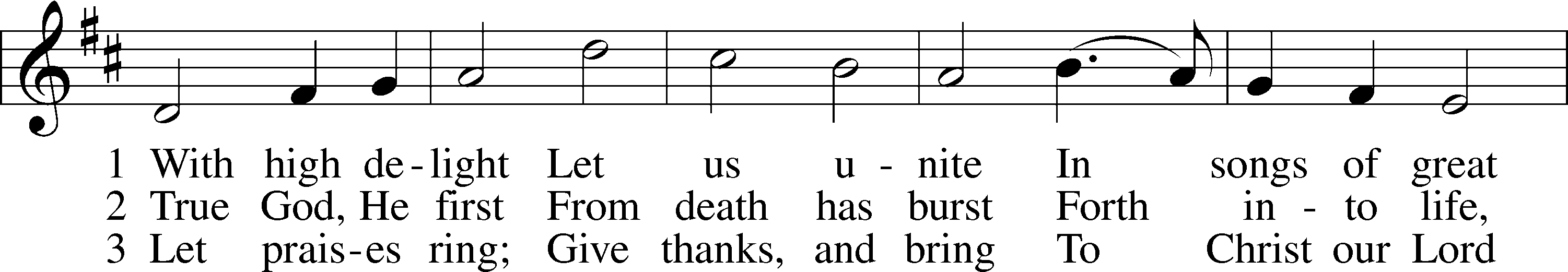 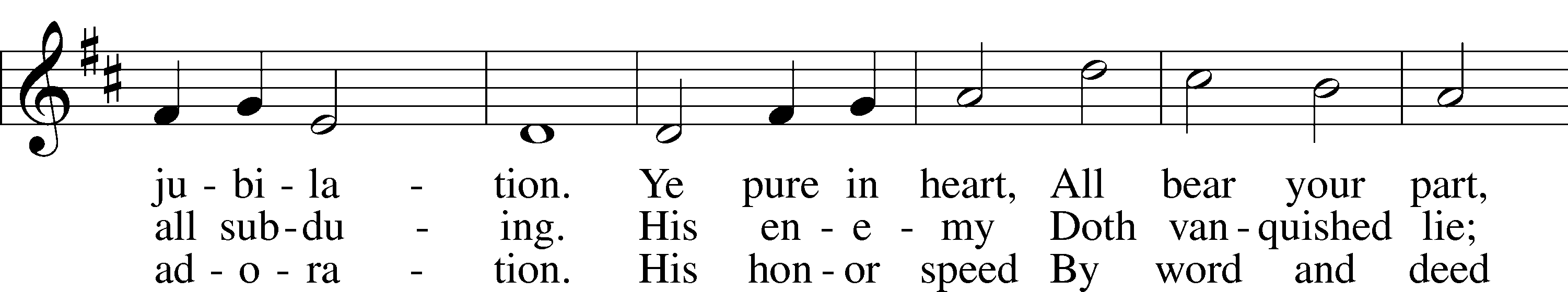 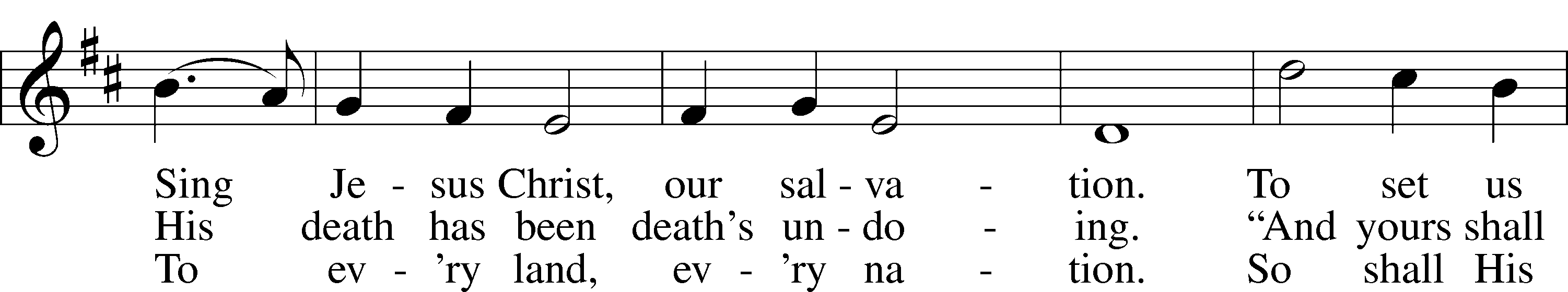 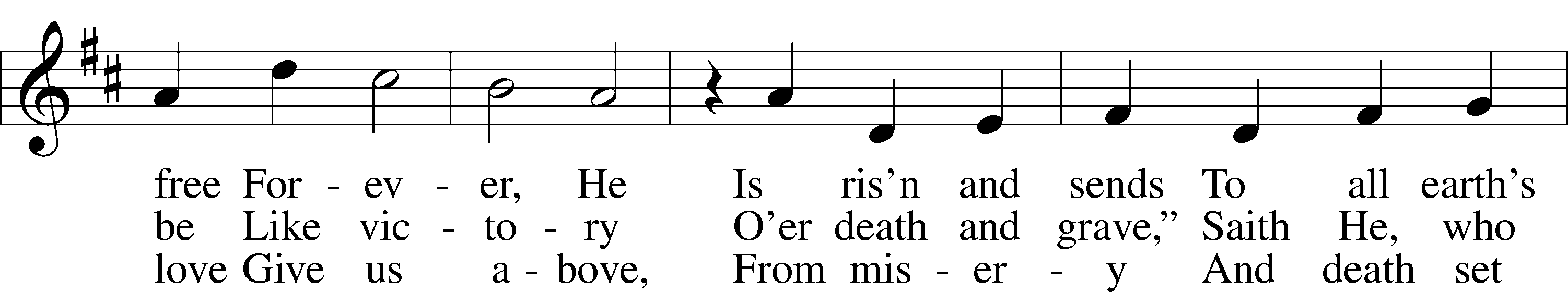 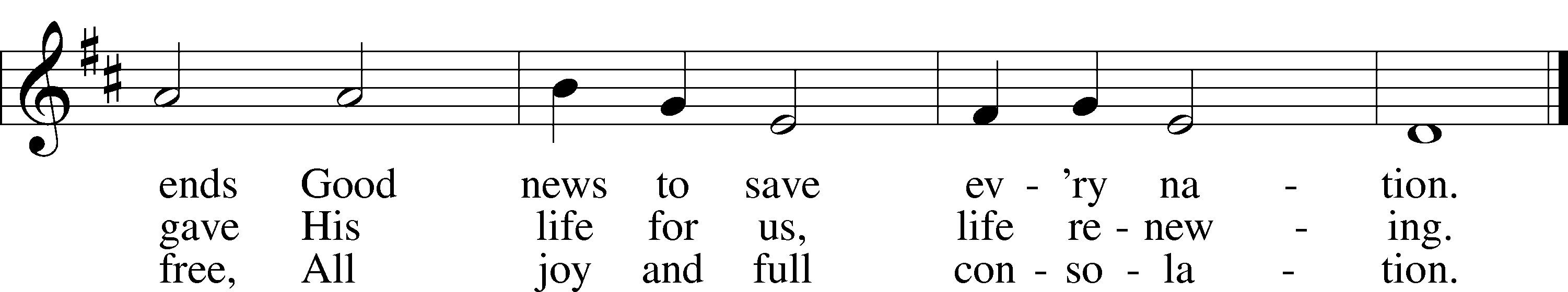 Text: © 1969 Concordia Publishing House. Used by permission: CPH Limited Promotional License no. 119000000Tune: Public domainSermonNicene CreedC	I believe in one God,     the Father Almighty,     maker of heaven and earth          and of all things visible and invisible.And in one Lord Jesus Christ,     the only-begotten Son of God,     begotten of His Father before all worlds,     God of God, Light of Light,     very God of very God,     begotten, not made,     being of one substance with the Father,     by whom all things were made;     who for us men and for our salvation came down from heaven     and was incarnate by the Holy Spirit of the virgin Mary     and was made man;     and was crucified also for us under Pontius Pilate.     He suffered and was buried.     And the third day He rose again according to the Scriptures          and ascended into heaven     and sits at the right hand of the Father.     And He will come again with glory to judge both the living and the dead,     whose kingdom will have no end.And I believe in the Holy Spirit,     the Lord and giver of life,     who proceeds from the Father and the Son,     who with the Father and the Son together is worshiped and glorified,     who spoke by the prophets.     And I believe in one holy Christian and apostolic Church,     I acknowledge one Baptism for the remission of sins,     and I look for the resurrection of the dead     and the life T of the world to come. Amen.Prayer of the ChurchOfferingOffertory	LSB 159C	What shall I render to the Lord for all His benefits to me?I will offer the sacrifice of thanksgiving and will call on the name of the Lord.I will take the cup of salvation and will call on the name of the Lord.I will pay my vows to the Lord now in the presence of all His people,in the courts of the Lord’s house, in the midst of you, O Jerusalem.Service of the SacramentPreface	LSB 160P	The Lord be with you.C	And also with you.P	Lift up your hearts.C	We lift them to the Lord.P	Let us give thanks to the Lord our God.C	It is right to give Him thanks and praise.P	It is truly good, right, and salutary that we should at all times and in all places give thanks to You, holy Lord, almighty Father, everlasting God. And most especially are we bound to praise You on this day for the glorious resurrection of Your Son, Jesus Christ, the very Paschal Lamb, who was sacrificed for us and bore the sins of the world. By His dying He has destroyed death, and by His rising again He has restored to us everlasting life. Therefore with Mary Magdalene, Peter and John, and with all the witnesses of the resurrection, with angels and archangels, and with all the company of heaven we laud and magnify Your glorious name, evermore praising You and saying:Sanctus	LSB 161C	Holy, holy, holy Lord God of pow’r and might:Heaven and earth are full of Your glory.Hosanna. Hosanna.Hosanna in the highest.Blessed is He who comes in the name of the Lord.Hosanna in the highest.Lord’s Prayer	LSB 162P	Lord, remember us in Your kingdom and teach us to pray:C	Our Father who art in heaven,     hallowed be Thy name,     Thy kingdom come,     Thy will be done on earth          as it is in heaven;     give us this day our daily bread;     and forgive us our trespasses          as we forgive those          who trespass against us;     and lead us not into temptation,     but deliver us from evil.For Thine is the kingdom     and the power and the glory     forever and ever. Amen.The Words of Our LordP	Our Lord Jesus Christ, on the night when He was betrayed, took bread, and when He had given thanks, He broke it and gave it to the disciples and said: “Take, eat; this is My T body, which is given for you. This do in remembrance of Me.”In the same way also He took the cup after supper, and when He had given thanks, He gave it to them, saying: “Drink of it, all of you; this cup is the new testament in My T blood, which is shed for you for the forgiveness of sins. This do, as often as you drink it, in remembrance of Me.”Pax Domini	LSB 163P	The peace of the Lord be with you always.C	Amen.Agnus Dei	LSB 163C	Lamb of God, You take away the sin of the world; have mercy on us.Lamb of God, You take away the sin of the world; have mercy on us.Lamb of God, You take away the sin of the world; grant us peace.DistributionThank the Lord	LSB 164C	Thank the Lord and sing His praise; tell ev’ryone what He has done.Let all who seek the Lord rejoice and proudly bear His name.He recalls His promises and leads His people forth in joywith shouts of thanksgiving. Alleluia, alleluia.Post-Communion CollectA	Let us pray.We give thanks to You, almighty God, that You have refreshed us through this salutary gift, and we implore You that of Your mercy You would strengthen us through the same in faith toward You and in fervent love toward one another; through Jesus Christ, Your Son, our Lord, who lives and reigns with You and the Holy Spirit, one God, now and forever.C	Amen.Benediction	LSB 166P	The Lord bless you and keep you.The Lord make His face shine on you and be gracious to you.The Lord look upon you with favor and T give you peace.C	Amen.919 Abide, O Dearest Jesus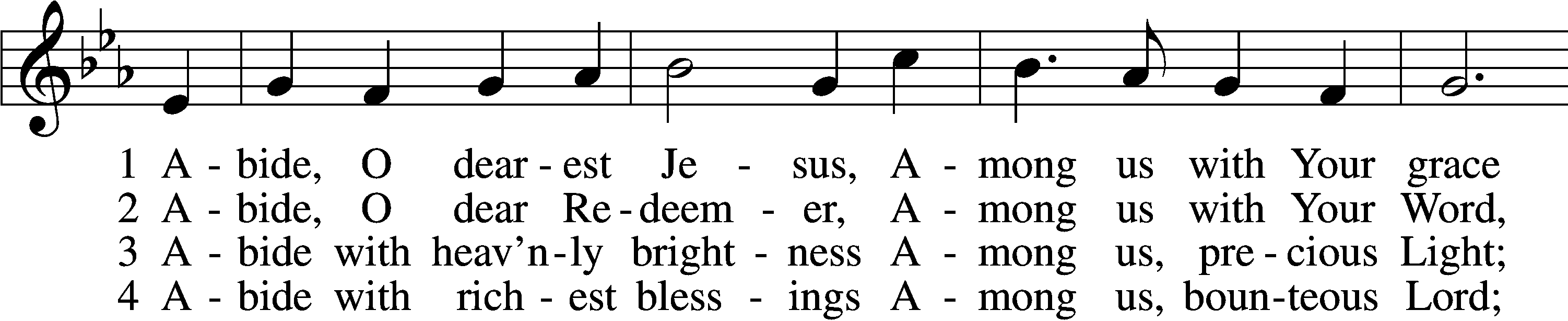 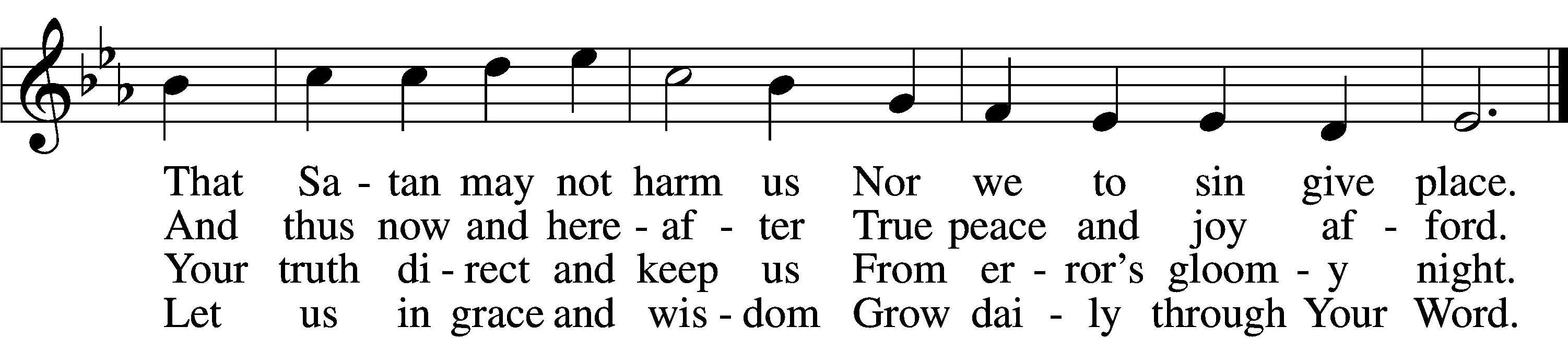 5	Abide with Your protection
    Among us, Lord, our strength,
Lest world and Satan fell us
    And overcome at length.6	Abide, O faithful Savior,
    Among us with Your love;
Grant steadfastness and help us
    To reach our home above.Tune and text: Public domainAcknowledgmentsDivine Service, Setting One from Lutheran Service BookUnless otherwise indicated, Scripture quotations are from the ESV® Bible (The Holy Bible, English Standard Version®), copyright © 2001 by Crossway, a publishing ministry of Good News Publishers. Used by permission. All rights reserved.Created by Lutheran Service Builder © 2018 Concordia Publishing House.ANNOUNCEMENTSOffering during this time.  There are several options to get your weekly offering into church.  Please continue to give weekly offering because we are committed to continue to pay employees, utilities, and the monthly expense.  Ways to continue your offering are: drop the offering in the mail slot by the south doors, mail it to the church, and utilize online giving pushpay.com.  If you have any questions or need assistance please contact the office at 308-234-3410 or school@zionkearney.org.  Thank you for your support of our church!Higher Things Conference 2020 - We are planning to attend Higher Things in Fort Collins from June 29 to July 2.  If you are interested please let Pastor DeLoach or Pastor Gaunt know as soon as possible.Radio Broadcast - Please help Zion spread the Gospel!  This is a great need during this time, so many people are utilizing this resource during this time.Thank YouDear ZionThank you so much for all the prayers, thoughts, cards and meals. Thank you to Pastor DeLoach and Pastor Gaunt for your visits, we are truly blest to have such caring Pastors.  We see Christ’s love for us through all of you.Keith and Beverly NuttelmanPrayers for Our MembersPrayers for Our MembersChelsea Junge,    Christina Long,    Tenaya NuttelmanExpectant MothersAmy HodgsonBaptized & ConfirmedNorman Abels (Brookestone Meadows – Elkhorn)HealingJudy AhrensHealingVaughn Albrecht (Northridge)HealingTom & DyAnn AltwineHealingLyle Colsden (Mother Hull)HealingBrenda FletcherHealingPat Flodine (Cambridge Court)HealingVi Fox (Prairie View)HealingVerleen GentryHealingTiffany HartmanHealingRuby HatfieldHealingCarol HerronHealingCarol KreutzerHealingTeresa LeisingHealingMarion RichmondHealingGeraldine RoederHealingDorothy SikesHealingCarolyn WestmanHealingLinda NuttelmanRecoveryBev NuttelmanCancerKim VosCancerPrayers for Our Members’ Family & FriendsPrayers for Our Members’ Family & FriendsBecci Koopman (Todd & Ellen Koopman daughter-in-law)Expectant MotherShaylee Kreutzer (Rich & Carol Kreutzer’s daughter-in-law)Expectant MotherLana Latsabidze (Bruce & Ann Fattig daughter-in-law)Expectant MotherAmy Nuttelman (Keith & Bev Nuttelman’s daughter-in-law)Expectant MotherAva Jean Winnie (Nic Kitzing’s cousin)HealingWill Brennemann (Jami Helmbrecht’s father)HealingDon Berg (Evelyn Heiden’s brother)HealingReg Duke (Westman’s brother-in-law)HealingJames Gentry (Verleen Gentry’s son)HealingLee GilbertHealingMark Glover (Shirley Helmbrecht’s brother)HealingBrooke Guthrie (Bailey Hockemeier’s sister)HealingLois Hanson (Pastor Hanson’s wife)HealingNorman Hockemeier (Ken’s father)HealingRoger Hoffman (Marc’s father)HealingVernon Knight Jr. (Brenda Fletcher’s brother)HealingMiles Margritz (Wanda Glanzer’s nephew)HealingRandy Solomon (Beth Rosenthal’s father)HealingMary Ann Mertz (Pam’s Uhlir’s friend)HealingRoy Reynolds (Verleen Gentry’s son-in-law)HealingPatty Ellis (Fran Junge’s sister)CancerRon Halvorsen (Jeff’s dad)CancerCarol Haubold (Don Helmbrecht’s sister)CancerTyler Holland (Quentin & Janel Lange brother-in-law)CancerFred Koch (Pam Uhlir’s cousin)CancerLynda Kreutzer (Rich & Carol’s sister-in-law)CancerSharon Mulhair (Pam Uhlir’s cousin)CancerTyrone Uhlir (Pam’s nephew)CancerMembers of Zion Lutheran North SheltonLoss & RestorationPr.James, Pr. Clausing, Our sister congregations in HaitiMissionariesJohn Christensen, John HarbolsMilitarySun04/269:00aDivine ServiceMon04/27BirthdaysAnniversaries------Tues04/28BirthdaysAnniversariesWaunita DeLaet---Wed04/295:45pBirthdaysAnniversariesMidweek - ONLINE---Craig & Linda NuttelmanThurs04/30BirthdaysAnniversariesAlexis WollbergUdeane Fischer---Fri05/01BirthdaysAnniversaries------Sat05/02BirthdaysAnniversaries------Sun05/039:00aBirthdaysAnniversariesDivine ServiceCarol H---